第66回新潟日報杯争奪新潟県競技かるた三条大会の注意事項来場者の皆さんへ会場となる会館の出入口において、手指の消毒を必ず行ってください。２階競技会場（マルチスペース２）に入るときはマスクを着用してください。競技会場出入口において、非接触型体温計で入場者全員の検温を行いますのでご協力ください。その際微熱、風邪症状(咳・鼻汁・鼻閉等)のある方は入場できません。大会当日から2週間以内に東京など感染拡大地域に出かけられた方は、PCR検査を受けて陰性が判明したことがわかる書類をお持ちください。選手控室は特に設けていませんが、マルチスペース２の床の部分になります。付添いの方は、選手が試合に出ているときのみ入場観覧できます。それ以外は、競技会場を出てすぐのところに体育館のギャラリーがありますので、密にならないようそちらで待機してください。更衣室はありますが、時間差や距離を取りながら利用してください。受付は、別に設置したテーブルで対戦カードに必要事項を記入の上、参加費とともに受付にお渡しください。参加費はなるべくお釣りの出ないようにお願いします。対戦カードには氏名(ふりがな)・所属会名・学校名・学年、裏面に住所・連絡先の記入をお願いします。受付には念のためアクリル板を設置していますが、雑談はお控えください。開会式は、慣例のように中央に集めませんので、各自の待機場所もしくは競技会場に散らばって参加してください。なお、来賓あいさつ等は省略し、短時間で行います。選手の皆さんへ抽選は、県協会の役員立会いの下で行い、確定した段階で着座番号をアナウンスしますので、受付には集まらないようにお願いします。競技場は畳を追加し、競技の間隔を十分開けられるように配慮します。読みは読手が行いますが、マイクを使用して行うため、若干の聴き取りにムラがあることをあらかじめご承知おきください。対戦中はマスクを着用してください。競技中の飲み物は許可しますので、随時水分補給を行って構いません。競技会場は、基本的に窓等を開放して行いますが、競技に支障のある場合は、30分に1回の割合で窓を開けて空気の入れ替えをして行います。試合の勝者は、記録係に枚数差を伝えてください。また、敗者の方は、使用した札を同じ記号の箱に入れてふたをしてください。同時に終わった場合は、間隔をあけてお待ちください。一回試合が終わる度に手洗い等を行ってください。今回は、敗者同士など本選に関係のない練習試合はご遠慮願います。昼食時間は特に設けませんので、各自でギャラリー等を利用して食事をとってください。順位が決まり次第、別室にて順次表彰を行います。閉会式は賞状の読み上げはしないなど簡略化いたします。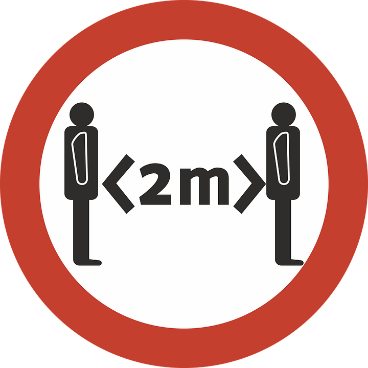 